COLEGIO FRANCISCO DE PAULA SANTANDER I E D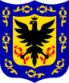 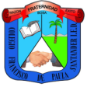 GUÍA PARA EL TIEMPO DE TRABAJO EN CASA GRADO 701 y 702SUBJECT: ENGLISHTEACHER: SANDRA SILVA JMSe les informa a los estudiantes que voy a realizar el cambio de classroom por lo tanto solo serán aceptados en el nuevo classroom con el correo institucional que la profesora Yenny Bejarano les compartió. Ya en ese correo cuentan con la invitación a unirse a mi clase. Así mismo, les comento que las asignaciones del antiguo classroom deben completarlas de lo contrario la nota será 1.0 ya que han tenido tiempo mas que suficiente para realizar cada actividad propuesta. Este, estará disponible hasta el día domingo 7 de junio, después de esa fecha ese classroom será inhabilitado para los estudiantes. Las actividades a presentar para las siguientes semanas estarán disponibles en el nuevo classroom. Ahí encontraran la descripción de las actividades y los tiempos de presentación de las mismas. Recuerden que gran parte de las notas de este periodo corresponden a las notas que no fueron recolectadas en el primer periodo así que solo deben escribirlas y ya. CUALQUIER DUDA QUE NO ESTE EXPLICADA EN ESTE COMUNICADO la puedo resolver por classroom o por whats al 3006942468. 